Prière à Notre Dame de Joie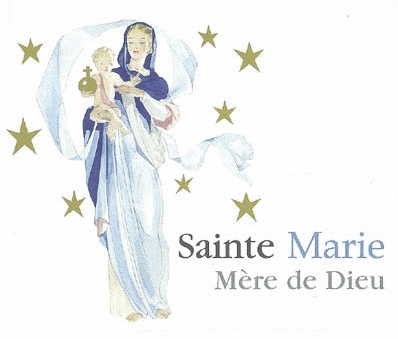 Notre Dame de la Vraie Joie,Mère Attentive et Mère très Pure,A tout moment veillez sur moi…Apprenez-moi la joie profonde :Faites-moi un cœur très pur,Un cœur très humble.Vous savez mes faiblesses, ma pauvrefaites-moi un cœur plus fort,Obtenez-moi un cœur solide,Là où me vient la tentation;Un cœur prêt à l'effort, aux sacrificesPour obtenir le Vrai Bonheur.Faites-moi un cœur docileQui préfère, plus que tout, la Vérité.Un cœur de paix dans les épreuves,Un cœur confiant, un cœur tranquille.Un cœur simple et transparent,Sans  nœuds et sans complication.Un cœur doux et bienveillant,Une âme toujours de bonne humeur,Qui s'oublie et qui se donne,Où demeure la Trinité,Un cœur qui l'aime et se recueille,Et qui rayonne sa joie profonde.